Name: __________________________   Date________What year was the Spanish American War?  Who fought?1.                                                                                                              2.                                                                      Reasons for the Spanish                                                                       American War.3.                                                                                                                   4.Results of the Spanish American war?a.b.c.The Roosevelt __________________ was an addition to the ______________  Doctrine.      5.2.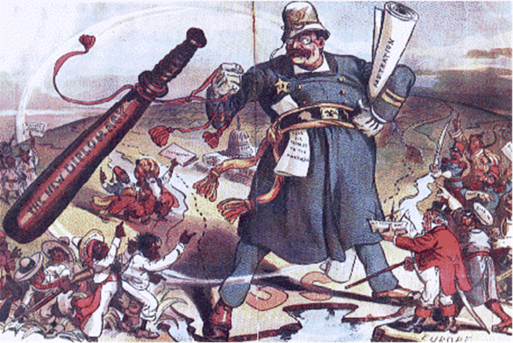        6.  The cartoon shows Teddy ________________’s                                                                    _______ stick __________________.                                                                              Explain Roosevelt’s Policy:7. What event was the catalyst that started WWI?8. What was the first declaration of war that started WWI?9.  The Allied Forces:10. The Central Powers:	11. Reasons the USA Joined                                                                         World War One12. At the end of World War I, President _____________________ prepared a peace planknown as the _________________________________ that called for the formation of the ____________________________, a ______________________________ organization.13. The __________________________________ decided not to join the _______________________ because the United States _________________ failed to ratify the ___________________________.